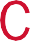 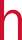 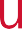 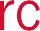 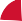 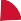 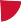 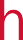 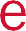 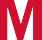 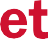 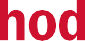 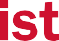 Job DescriptionMethod of Assessment: A – Application Form; I – Interview; W – Written exercise; P – Presentation; Q – Proof of qualification (certificates or transcripts)JOB TITLEBedfordshire, Essex and Hertfordshire District Property OfficerBedfordshire, Essex and Hertfordshire District Property OfficerBedfordshire, Essex and Hertfordshire District Property OfficerREPORTS TODistrict ChairLOCATIONBedfordshire, Essex & HertfordshireJOB PURPOSE AND OBJECTIVESThis new post within the Bedfordshire, Essex and Hertfordshire District of the Methodist Church will assist its 12 circuits and 160 local churches in making the best possible use of their valuable property assets to maximise their sustainable mission potential.Working collaboratively, creatively, and flexibly with ministers and church members, the postholder will encourage and assist circuits and local churches in formulating a strategy for the development of their property assets as part of their overall mission strategy.You will be an important link between the property support function in the Connexional Team and the implementation of the Strategic Guidance for the Use of Property in Mission, seeking to ensure a coherent and intentional approach to the use of church property across the District.With a property portfolio comprising in excess of 50 manses and 160 church buildings, the District has oversight responsibility for a significant number of property schemes each year. You will be responsible for giving local managing trustees timely advice in relation to the use and development of church property. You will be responsible for monitoring local managing trustees’ compliance with Methodist Church policies for the management of property and for giving District approval for property schemes.This is a two-year, fixed-term project. Extension of the post may be possible if justified by the progress and outcomes of the project, but initial funding is only in place for two years.JOB DIMENSIONSJOB DIMENSIONSRESOURCES UNDER CONTROLRESOURCES UNDER CONTROLDirect Reports and RelationshipsBeds, Essex & Herts District Chair, District Property  Panel, District Policy Committee, District manses committee.The role has many indirect relationships including a key involvement with other District Property Secretaries, church property stewards and Connexional team membersdealing with property and grants to enhance mission, growth and evangelism in Britain.ResourcesDraw on Connexional, TMCP property, conservation and legal resources as appropriate; Work with the Beds, Essex & Herts District Property Panel and with circuit and church officers within       the district; Training available as required.ROLE ACCOUNTABILITIESThe activities, functions and areas of accountability for the job. Working with the Chair of District and the District Property Panel:To develop and keep under review the District Mission Development PlanReviewing the potential of redundant church premises, empty manses and investment properties – seeking alternative opportunities for mission or income generation or through disposal in line with the connexional property strategyHave awareness of quinquennial inspections and support in seeking to ensure managing trustees  undertake the inspections and act upon major and urgent concerns highlighted.Assisting the District:Consenting on behalf of the District whether or not to grant consent to a        property project and the feasibility of a grant from the district advance fundWorking across the District to promote and encourage better utilisation of propertiesMonitoring the signing off of annual returns made by local circuits and churchesDeveloping good lines of communication with other District and Circuit teams and the wider property teams and DPSs within the ConnexionProviding advice as required to ensure  projects are on time, to budget, and in compliance with all required Building Regulations, Health and Safety at Work Act 1974  and Equality Act 2010.Keeping under review the local plans (produced by local authorities) within the District, identifying where possible the opportunities these might present for local churches or circuitsProviding guidance to managing trustees on:Possible grant opportunitiesProfessional services requiredOn the use of the on-line system including when projects need to be created in consultation with the Consents group in the Connexional TeamThe requirements of Standing Orders, legislation and regulation as appropriate, and in consultation with the Conference Office in the Connexional Team and TMCP as necessary.Any other reasonable duties, appropriate for the qualifications of the DPS, as requested by the Chair of District.  TERMS AND CONDITIONSRemuneration will be £35,000-£40,000 per annum (plus authorised expenses) for a two-year fixed term post.Normal working hours: 35 hours per week, including some evening and weekend working.              Optional pension scheme, where the employer will pay 6% and the employee will pay a  minimum of 2% .DPSDPSDPSDPSEssentialDesirableAssessment MethodEducation and TrainingEducation and TrainingEducation and TrainingEducation and TrainingEducated to degree level in property related matter orwith equivalent work experienceXA+Q+IProfessional property qualification, estates management orfacilities management qualificationXA+Q+IProfessional project management qualification or relevantexperienceXA+Q+IProven Abilities, Knowledge and SkillsProven Abilities, Knowledge and SkillsProven Abilities, Knowledge and SkillsProven Abilities, Knowledge and SkillsExperience of offering innovative ideas and ability to enthuseothers XExperience of working with volunteers and engaging with range of stakeholdersXKnowledge of legislation, including charity law and regulationswith regard to buildings and propertyXA+IProven ability to quickly absorb detailed information and to offer a pragmatic response that addresses the concernsIdentifiedXExperience of advising on mission opportunities and/or localcommunity needsXA+IExperience of advising on repair and maintenance of buildingsof historic interestXA+IExperience of offering practical advice on range of property matters including maintenance of buildingsXExperience of signposting enquirers to resources and specialistAdvisorsXA+IProven ability in advising on alternative uses for building andpotential for income generationXSkilled in communicating (orally & in writing) persuasively to a wide range of different audiences in plain EnglishXA+I (+P/W)Experience of presenting to an audience from range ofbackgrounds and knowledgeXExcellent relationship-building, influencing and negotiating skills and able to work with a wide variety of stakeholders includingVolunteersXA+IProficient IT skills, using word processing, spreadsheet and database softwareXA+I (+W)Demonstrate awareness of, and sensitivity to, issues ofequality, diversity and inclusion and a commitment to the unique value of real property as a place of worship for all	XA+IPersonal QualitiesPersonal QualitiesPersonal QualitiesPersonal QualitiesKnowledge of the Methodist Church and its ConstitutionalPractice and Discipline especially with regard to propertyXA+IConfident with making presentations and participating in meetingsXA+I (+P)Passionate about the opportunities buildings present formission and serving the needs of a local communityXA+IAble fully to embrace the ethos of the Methodist Church as expressed in Our Calling, and Priorities for the MethodistChurchXA+IAble to organise own work efficiently, flexibly andcollaboratively with colleagues and volunteersXA+IProfessional and positive approach with a commitment toprofessional and personal developmentXA+IAble to work irregular hours, possibly including overnight andWeekendsXA+ICar driver with access to a car and willing to use, or to usepublic transport when appropriate, for the purposes of undertaking the roleXA+I